 Salas novada svētku tirdziņš 2015.gada 23. maijā no plkst. 11.00 līdz 14.002015.gada 23. maijā no plkst. 11:00 Salas novada svētku ietvaros notiks Lielais svētku tirdziņš aiz Salas kultūras nama, Skolas iela 2, Sala. Laipni aicināti piedalīties tirgotāji - fiziskas un juridiskas personas- amatnieki un mājražotāji. Pieteikties līdz 22. maijam pa tālr.: 25460441, 65237870 vai 20233947 Uz tikšanos Salas novada svētkos!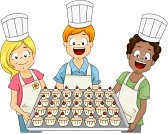 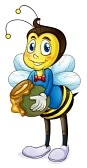 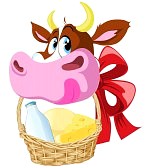 